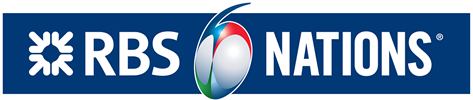 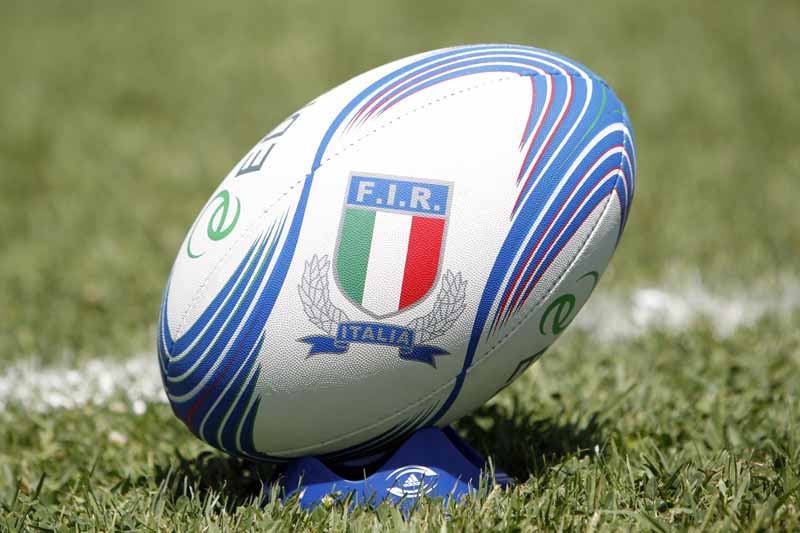 BIGLIETTI SCONTATI DEL 10%ITALIA VS INGHILTERRA – Domenica 14 febbraio ore 15.00ITALIA VS SCOZIA – Sabato 27 febbraio ore 15.25Per prenotazioni: amministrazione@aletheiaservizi.itPer maggiori info: +39 06 87809840SETTORITARIFFE INTERETARIFFE SCONTATECURVA NORD25.00+1.5022.00+1.50CURVA SUD25.00+1.5022.00+1.50DISTINTI NORD EST, NORD OVEST, SUD EST, SUD OVEST35.00+1.5031.00+1.50TRIBUNA MONTE MARIO ALTA60.00+1.5054.00+1.50TRIBUNA MONTE MARIO85.00+1.5076.00+1.50TRIBNA TEVERE ALTA55.00+1.5049.00+1.50TRIBUNA TEVERE80.00+1.5072.00+1.50TRIBUNA TEVERE PARTERRE50.00+1.5045.00+1.50